7/11/2017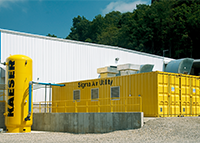  With Kaeser’s Sigma Air Utility contracting model, end-users pay for compressed air, not equipment. Download a high resolution image here.Press Information CenterContact us for contributionsFOR IMMEDIATE RELEASEJUST BUY THE COMPRESSED AIRKaeser’s Sigma Air Utility (SAU) program offers the many advantages of a cost-effective, energy-saving compressed air supply without the need for any initial capital investment. With the SAU program, planning, installing, and operating the system are Kaeser’s responsibility. This allows users to save 100% of the investment cost for a compressed air system and removes the burden of having to allocate staff and funds for maintenance and servicing work. As a leading compressed air solutions provider, Kaeser assures maximum air system efficiency and reliability at all times. Naturally, it is also in Kaeser’s interests to continually adapt the station to meet changing operating conditions and to incorporate the very latest technological innovations.There are also significant advantages when it comes to maintenance. SAU’s are constantly monitored via a Sigma Air Manager 4.0 master controller and its built-in connection to the Kaeser Service Center. This effectively ensures maximum efficiency and compressed air availability while improving production reliability.SAU offers the benefits of improved cost transparency. Instead of a composite calculation, end-users can rely on a fixed price per cubic foot of compressed air, which is contractually agreed upon. The basic price set for the entire term of the contract covers system and operating costs, as well as consumption of a base volume of compressed air. Should consumption exceed that amount, a specified surplus air charge is applied. Sigma Air Utility represents a highly attractive option for compressed air supply when existing equipment is at the end of its depreciation cycle and/or rapid energy efficiency improvements are desired. It is not unusual for end-users to achieve long-term savings of 30 percent or more.For more information, visit www.kaesernews.com/SAU. To be connected with your local authorized Kaeser representative, please call (877) 586-2691.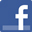 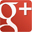 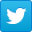 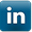 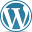 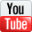 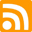 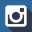 About Kaeser: Kaeser is a leader in reliable, energy efficient compressed air equipment and system design. We offer a complete line of superior quality industrial air compressors as well as dryers, filters, SmartPipe™, master controls, and other system accessories. Kaeser also offers blowers, vacuum pumps, and portable gasoline and diesel screw compressors. Our national service network provides installation, rentals, maintenance, repair, and system audits. Kaeser is an ENERGY STAR Partner. ### 